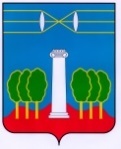 СОВЕТ ДЕПУТАТОВГОРОДСКОГО ОКРУГА КРАСНОГОРСКМОСКОВСКОЙ ОБЛАСТИР Е Ш Е Н И Еот  23.12.2021 №655/50О внесении изменений в решениеСовета депутатов от 26.11.2020 №436/36«О бюджете городского округа Красногорск на 2021 год 
и на плановый период 2022 и 2023 годов»Совет депутатов РЕШИЛ:Внести в решение от 26.11.2020 №436/36 «О бюджете городского округа Красногорск на 2021 год и на плановый период 2022 и 2023 годов» следующие изменения:В пункте 1:в подпункте «а» цифры «16583463,38866» и «7325096,38866» заменить цифрами «16064699,57733» и «6489455,57733» соответственно, в подпункте «б» цифры «17276075,85479» заменить цифрами «16238820,09681»,в подпункте «в» цифры «692612,46613» заменить цифрами «174120,51948».В пункте 2:в подпункте «а» цифры «16554598,21711», «7617689,07589», «17415145,19956» и «7528321,38787» заменить цифрами «18080145,86011», «8769531,58889», «18017150,12956» и «7891163,68787» соответственно, в подпункте «б» цифры «16554598,21711», «229000», «17910145,19956» и «520000» заменить цифрами «18080145,86011», «234000», «18512150,12956» и «532000» соответственно.В пункте 3 цифры «147576,5» заменить цифрами «142856,5».В пункте 8 цифры «829101,865» заменить цифрами «828952,07394».В пункте 10:- цифры «543308,486» и «468371» заменить цифрами «516786» и «466571» соответственно;- абзац второй дополнить словами:«а также в сфере физической культуры и спорта на развитие хоккея в Московской области автономной некоммерческой организации «Хоккейная академия имени В.В. Петрова» в сумме 5000 тыс. рублей за счет иного межбюджетного трансферта из бюджета Московской области,».В пункте 11 цифры «361707,014» и «22684» заменить цифрами «360435,074» и «24700» соответственно.В пункте 15 слова «518847 тыс. рублей» заменить словами «0 рублей» и цифры «1013847» заменить цифрами «495000».В пункте 17 слова «518847 тыс. рублей» заменить словами «0 рублей» и цифры «1013847» заменить цифрами «495000».В пункте 18 цифры «62676» заменить цифрами «38991».В пункте 20 слова «518847 тыс. рублей» заменить словами «0 рублей» и цифры «1013847» заменить цифрами «495000».В пункте 22 цифры «100000» заменить цифрами «40000».Приложение 1 «Поступления доходов в бюджет городского округа Красногорск на 2021 год и на плановый период 2022 и 2023 годов» изложить в редакции согласно приложению 1 к настоящему решению.Приложение 4 «Распределение бюджетных ассигнований по разделам, подразделам, целевым статьям (муниципальным программам городского округа Красногорск и непрограммным направлениям деятельности), группам и подгруппам видов расходов классификации расходов бюджета городского округа Красногорск на 2021 год и на плановый период 2022 и 2023 годов» изложить в редакции согласно приложению 2 к настоящему решению.Приложение 5 «Распределение бюджетных ассигнований по целевым статьям (муниципальным программам городского округа Красногорск и непрограммным направлениям деятельности), группам и подгруппам видов расходов классификации расходов бюджета городского округа Красногорск на 2021 год и на плановый период 2022 и 2023 годов» изложить в редакции согласно приложению 3 к настоящему решению.Приложение 6 «Ведомственная структура расходов бюджета городского округа Красногорск на 2021 год и на плановый период 2022 и 2023 годов» изложить в редакции согласно приложению 4 к настоящему решению.Приложение 7 «Источники внутреннего финансирования дефицита бюджета городского округа Красногорск на 2021 год и на плановый период 2022 и 2023 годов» изложить в редакции согласно приложению 5 к настоящему решению. Приложение 8 «Программа муниципальных внутренних заимствований городского округа Красногорск на 2021 год и плановый период 2022 и 2023 годов» изложить в редакции согласно приложению 6 к настоящему решению.Приложение 9 «Программа предоставления муниципальных гарантий городского округа Красногорск на 2021 год и плановый период 2022 и 2023 годов» изложить в редакции согласно приложению 7 к настоящему решению.Настоящее решение вступает в силу с даты принятия.Опубликовать настоящее решение в газете «Красногорские вести» и разместить на официальном сайте Совета депутатов городского округа Красногорск Московской области.Разослать: в дело, главе, Регистр, прокуратуру, редакцию газеты «Красногорские вести»Глава               городского округа Красногорск              ПредседательСовета депутатовД.В. Волков ___________________С.В.Трифонов ___________________